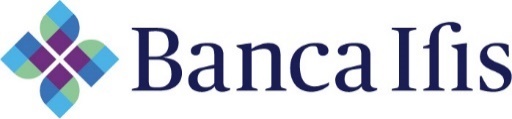 L’osservatorio Market Watch PMI di Banca Ifis conferma la centralità dell’agroalimentare nell’economia delle Marche e dell’Abruzzo ed evidenzia il ruolo del comparto come traino per l’innovazione digitale e 4.0 grazie alle sinergie tra filiera agricola, blockchain e IoT. La trasformazione digitale serve anche a favorire la penetrazione di nuovi mercati: un obiettivo per il 31% delle imprese marchigiane. Il 6% delle Pmi innovative italiane ha sede nelle due regioni e può contare su fatturati maggiori rispetto alla media nazionale. L’indice di natalità delle imprese rimane basso ma la fiducia tra gli imprenditori è in risalita dal 2021. Gli investimenti nel 2020 e 2021 sono stati in linea con quelli delle altre regioni e, anche per il prossimo biennio, non si discosteranno dalla media nazionale.  